Положение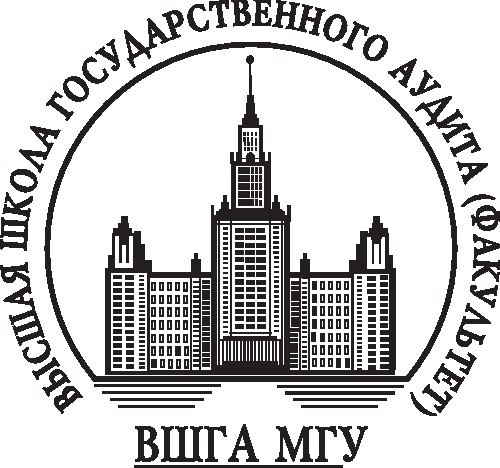 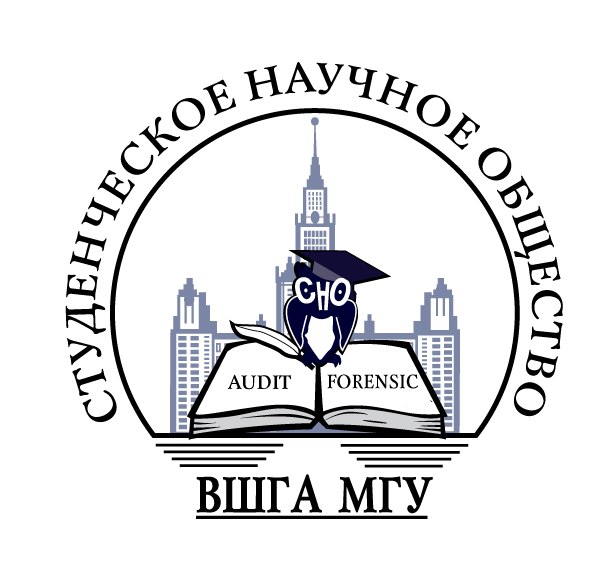 о Конкурсе фотографий «Наука среди нас»Конкурс фотографий «Наука среди нас» (далее Фотоконкурс) приурочен к десятилетию факультета Высшей школы государственного аудита МГУ им. М. В. Ломоносова. Фотоконкурс направлен на выявление и отражение всестороннего развития науки в рамках факультета, показать активность участия и творческое проявление студентов в научных мероприятиях, привлечение студентов к участию в научных исследованиях.Общие положенияНастоящее Положение определяет порядок организации, проведения и подведения итогов Фотоконкурса «Наука среди нас».Организатором проведения Конкурса является Высшая школа государственного аудита (факультет) Московского государственного университета им. М.В. Ломоносова (далее – ВШГА МГУ). В Конкурсе могут принимать участие студенты и студенческие коллективы (до 5 человек) любых форм обучения, направлений подготовки и специальностей. На Конкурс представляются фотографии в рамках соответствующих номинаций Конкурса. Номинации Фотоконкурса, состав жюри, сроки проведения мероприятия утверждаются приказом декана ВШГА МГУ.Руководство конкурсом осуществляет секция по конкурсам и грантам Студенческого научного общества ВШГА МГУ.Порядок проведения Конкурса, 
представления работ и их рассмотрения конкурсными комиссиями2.1. На Фотоконкурс принимаются фотографии отражающие научную жизнь факультета. 2.2. Участники вправе самостоятельно выбрать технические средства, с помощью которых будут сделаны фотографии. Возможно использование фоторедакторов (фотошоп и тп). 2.3. В Фотоконкурсе принимаются только отдельные фотографии. Авторские серии (от 2 до 5 фотографий), объединенные идеей и общим изобразительным решением могут участвовать в Фотоконкурсе при объявлении специальной номинации.2.4. В финале Фотоконкурса каждый Автор может быть представлен в рамках номинации только одной фотографией (серией).2.5. Участники представляют фотографии в электронном виде в группу в контакте https://vk.com/sno_vshga .2.6. Формат фотографий для участия в Фотоконкурсе – JPEG, 300dpi. Фотографии не должны содержать надписей: авторство, год, название, символы, тексты. 2.7. При загрузке фотографии участники должны заполнить следующую информацию- ФИО;- Высшее учебное заведение- курс- Название организации - контактный телефон;- адрес электронной почты;2.8. Каждая из представляемых на Фотоконкурс работ должна иметьописание, в котором необходимо указать:- название фотографии;- номинацию, в которой представляется фотография;- краткое описание действий на фотографии;2.9. Плата за участие в конкурсе не взимается.2.10. На конкурс принимаются работы только от авторов–правообладателей либо их законных представителей. В случае установленияфакта предоставления ложных сведений об авторстве, соответствующаяфоторабота исключаются из участия в конкурсе, а участник, неправомернопредставивший ее, лишается право участия в конкурсе.Подведение итогов конкурса3.1. Итоги Фотоконкурса будут подведены совместно с помощью открытого голосования в группе в контакте  https://vk.com/sno_vshga и экспертной оценкой жюри. 3.2. Результаты Фотоконкурса будут объявлены в группе в контакте  https://vk.com/sno_vshga и показаны на концерте, посвященному десятилетию факультета Высшей школы государственного аудита МГУ им. М. В. Ломоносова.  Победители конкурса по каждой номинации награждаются памятными призами.